       ҠАРАР                                                                                   РЕШЕНИЕ«15» ноябрь 2023 й.                         № 21/2                        «15» ноября 2023 г.      О признании утратившим силу  решения  Совета сельского поселения Сандугачевский сельсовет муниципального района Янаульский район Республики Башкортостан от 04 сентября 2017 года № 101/25 «Об утверждении Программы комплексного развития социальной  инфраструктуры сельского поселения Сандугачевский сельсовет муниципального района Янаульский район Республики Башкортостан  на 2016-2030 годы»          В соответствии с Федеральным законом от 6 октября . N 131-ФЗ "Об общих принципах организации местного самоуправления в Российской Федерации", в целях приведения нормативных правовых актов в соответствие с действующим федеральным и республиканским законодательством, Совет сельского поселения Сандугачевский сельсовет муниципального района Янаульский район Республики Башкортостан решил:         1.  Решение  Совета сельского поселения Сандугачевский сельсовет муниципального района Янаульский район Республики Башкортостан 04 сентября 2017 года № 101/25 «Об утверждении Программы комплексного развития социальной  инфраструктуры сельского поселения Сандугачевский сельсовет муниципального района Янаульский район Республики Башкортостан  на 2016-2030 годы» признать утратившим силу.       2. Обнародовать настоящее решение  на информационном стенде Администрации сельского поселения Сандугачевский сельсовет муниципального района Янаульский район Республики Башкортостан, по адресу: 452812, Республика Башкортостан, Янаульский район, с. Сандугач, ул. К.Садретдинова, д.5 и разместить на  сайте  сельского поселения Сандугачевский сельсовет  муниципального района Янаульский район Республики Башкортостан по адресу: http:sp- sandugach.ru.                                                                             3. Контроль над исполнением настоящего решения возложить на постоянную комиссию Совета по социально-гуманитарным вопросам, охране правопорядка,  развитию предпринимательства, земельным вопросам, благоустройству и экологии.Глава сельского поселения                                                        Т.Ш.КуснияровБАШҠОРТОСТАН РЕСПУБЛИКАҺЫЯҢАУЫЛ  РАЙОНЫ МУНИЦИПАЛЬ РАЙОНЫНЫҢ ҺАНДУFАС  АУЫЛ СОВЕТЫ АУЫЛ БИЛӘМӘҺЕСОВЕТЫ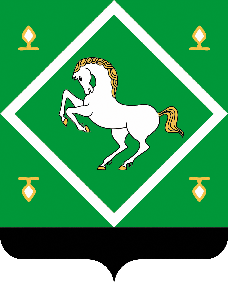 СОВЕТсельского поселения сандугачевский сельсовет МУНИЦИПАЛЬНОГО  районаЯНАУЛЬСКИЙ РАЙОН РеспубликИ Башкортостан 